	 Chewelah Arts Guild Minutes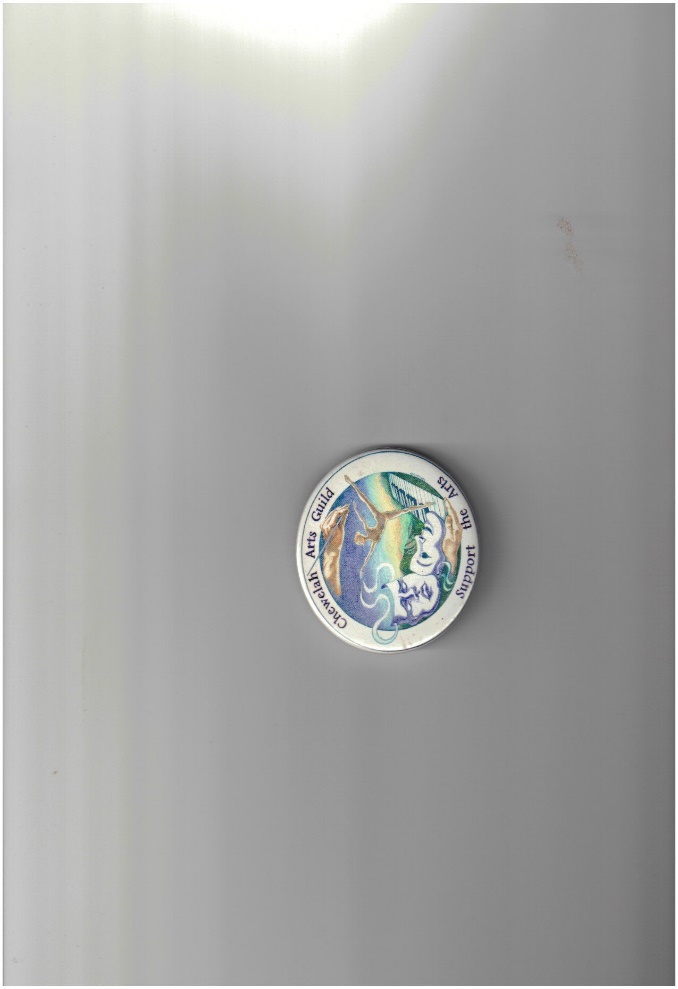                      September 17, 2019    Meeting called to order by Vice-President Tom Bristol at 5:30 pm, Northeast Washington Health Conference Center. 
CORRESPONDENCE:  NoneMINUTES: CAG August Meeting Kay Moved to accept the August minutes as written. Terry Seconded, Motion carried.TREASURERS REPORT: Terry presented copies of financial reports. Diane E. Moved to approve the Treasurers Report as submitted, Betty Seconded, Motion carried.OLD BUSINESS:Color Books: Kay has been working on developing a color book as a fundraiser. She will be asking artists for line drawings having to do with the Chewelah area. A date for the fundraiser will be set later this year.ByLaws: Deferred for a future meeting.Billy Booth Memorial: A bench is being donated in memory of Billy Booth. At this time, it is proposed to be set 20 feet from the creek and in the Greenbelt. CAG 2020 Budget: Budget formats were sent to committee chairs and the Board. Terry stated that all individual events are different, she can make as many categories’ for expenses and income as needed. It has been said that the budgets be completed by October 22nd.STANDING COMMITTEES:Membership Committee: Diane shared that a 2nd request for membership has been sent out. She will have membership forms at the PechaKucha event September 25th. Diane has talked to many about joining and has had positive feedback that the community as a whole believes the Arts Guild is doing a great job.PACA: Tom mentioned that the PACA waterline is in the process of being updated. Kay went on to say that the Chewelah Arts Guild should consider supporting PACA, this will continue to be addressed at future meetings.NEW BUSINESS:Donation from Gary and Carol Hemmingway: Gary and Carol Hemmingway are so appreciative with how the Chewelah Arts Guild has been involved with with the community in many different ways, they made a donation of $1,849. They want CAG to determine where the funds can have the most impact. UPCOMING EVENTS:PechaKutcha – Bud stated that PechaKutcha volume five is ready and has a full slate of presenters. We are suggesting a two-dollar donation $1 to cover PechaKutcha International and $1 the PechaKutcha expenses. Light Up the Park: Tabitha reported large and small posters are completed for handout. She went on to say that water lanterns will be used to float down the creek, she would also like to see artists make some lighted displays. There will be a tee-shirt fundraiser. The Chewelah High School class will have the Zombie Run. Asking for volunteers to help line up the pumpkins. Roadside Cleanup: Tom set a date for September 28th depending on weather. It was also discussed that the cleanup is fast if we can get at least 10-12 volunteers. Volunteers are to meet at the Flowery Trail Coffee Shop at 8:00 a.m.Dates to Remember:	 Beehive, the Musical. Nothing to Lose Productions – Sept 20-22, Sept 27-28.PechaKutcha – Sept 25th Quartzite Brewery – 7:00 – 8:00 pmRoad Side Cleanup – September 28th – 8:00 a.m.First Thursday Art Walk – October 3rd Light Up the Park – October 26th Joy to the World – December 1stMeeting Adjourned at 6:35 pm. Respectfully, Anita Talbott, SecretaryMembers present: Tabitha Baugh, Tom Bristol, Diane E, Bud E, Terry Ely, Gail Churape, Kay Lupton, Betty Myers, Cheryl Simpkins, and Anita Talbott